                  Андрей Евгеньевич!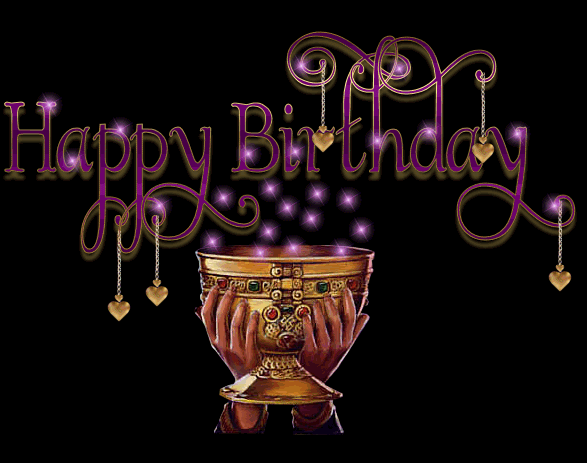          Было холодно и мокро, 
         Жались тени по углам, 
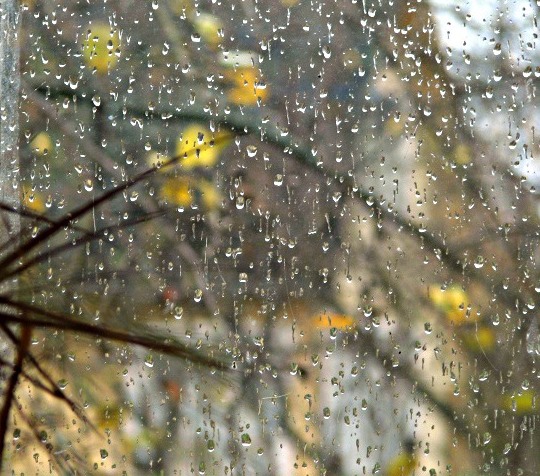         Проливали слезы стекла, 
       Как герои мелодрам». 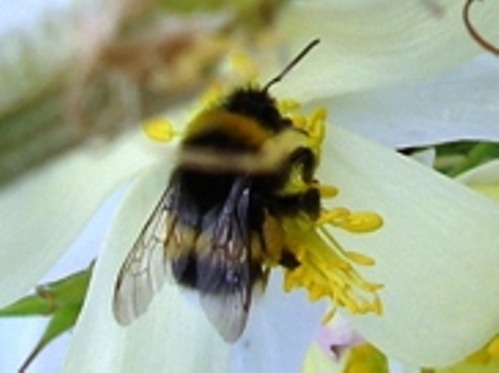 «Влетел на свет осенний жук,В стекло ударился, как птица,Да здравствуют дома, где нас сегодня ждут,Я счастлив собираться, торопиться».Там на столе грибы и пироги,Серебряные рюмки и настойки,Ударит час, и трезвости врагиПридут сюда для дружеской попойки.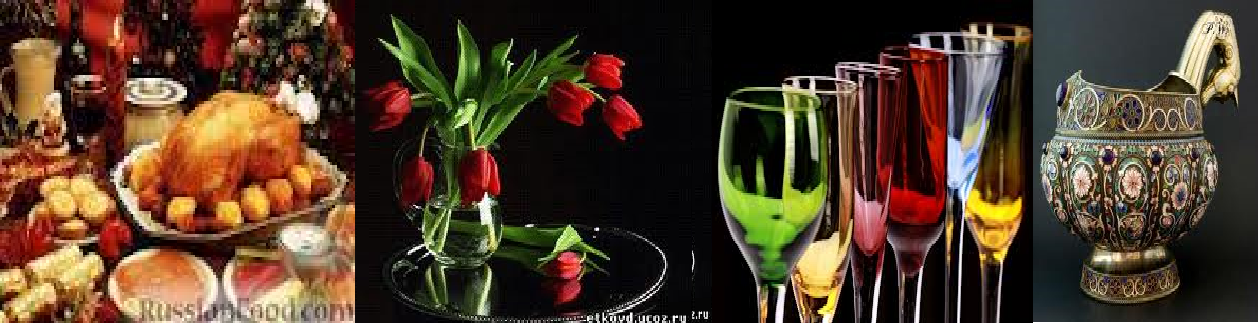 Редеет круг друзей, но позови,Давай поговорим, как лицеисты…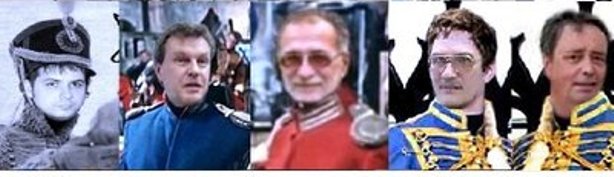    О Шиллере, о славе, о любви,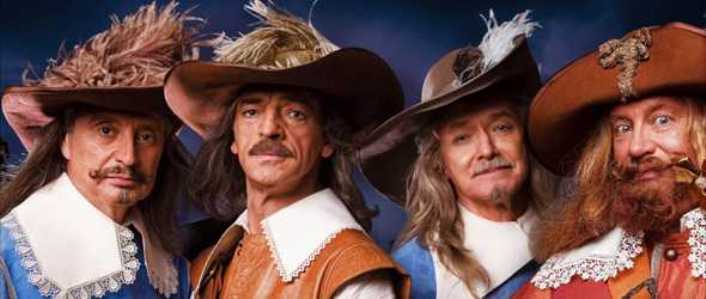    О женщинах – возвышенно и чисто.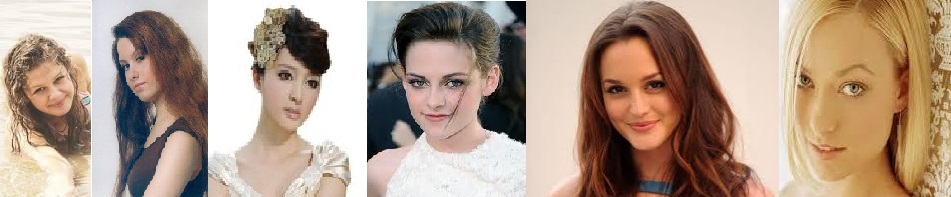 Воспоминаний сомкнуты ряды,Они стоят готовые к атаке,И вот уж Патриаршие пруды Идут ко мне в осеннем полумраке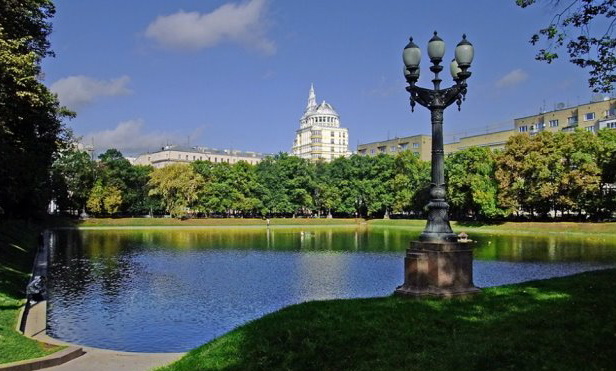 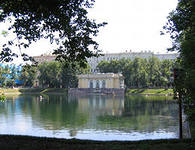 